20.4.20Literacy L.I. To read for information Please read the text for the comprehension task allocated to you on Studyladder and answer the questions. Your teacher can see your score online so there is no need to submit it separately. Simile – Sun safety Personification - Ants Alliteration and Metaphor - Reptiles Please let Miss Hesp or Miss Melrose know if you do not have your Studyladder details.NumeracyL.I. To identify and continue a pattern of equal steps Please complete your workbook page in your green jotters.  Have a go at the Guess my pattern game, you could play it with someone in your house. Game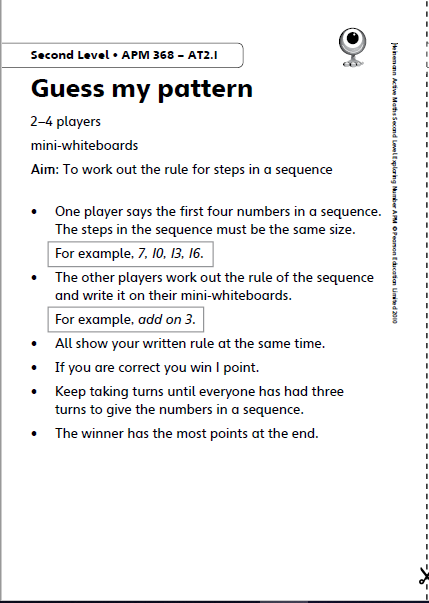 Numeracy Ninjas and Maths Magicians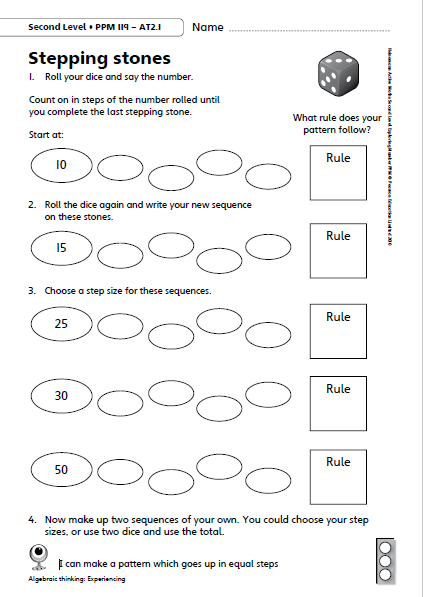 Mathletes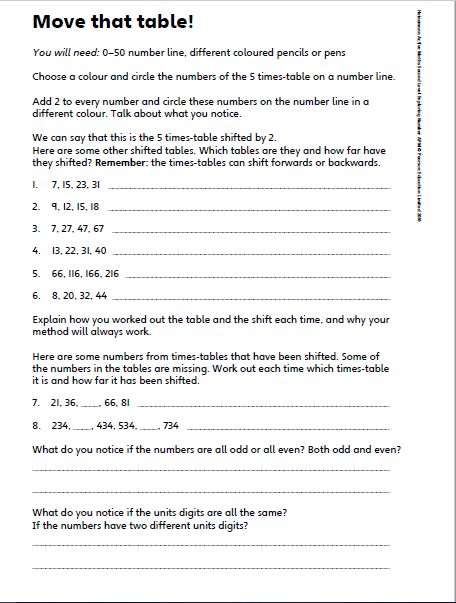 Algebros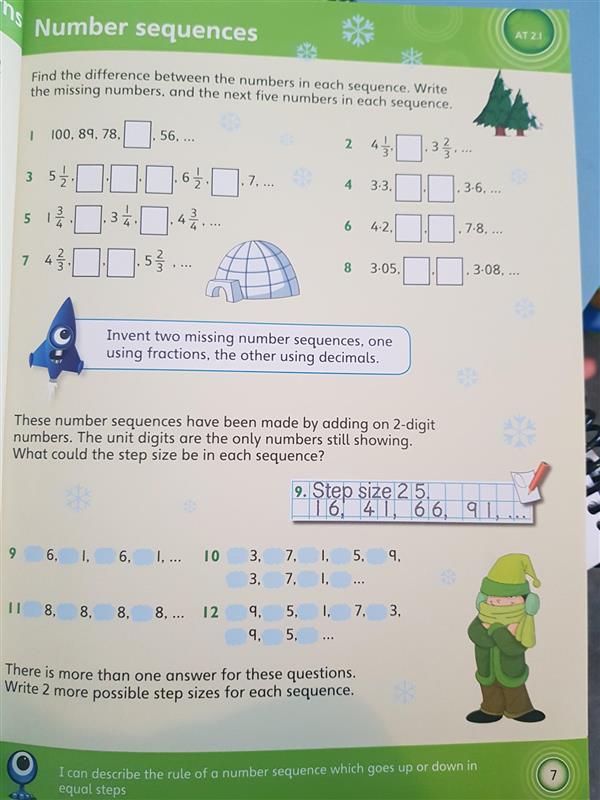 HWBL.I. To identify calcium-rich foodsCalcium is essential for strong healthy bones. Do some research to find out which foods are rich in calcium. How many do you currently eat and how many would you like to try? Make a note of your findings in your green jotter.